FI 51129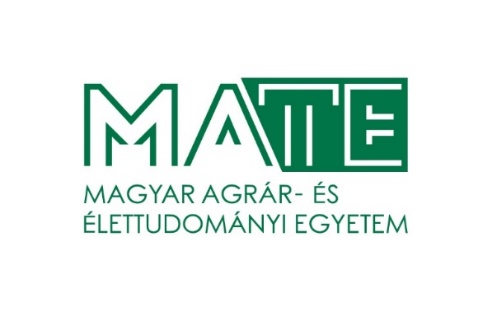 A MAGYAR AGRÁR- ÉS ÉLETTUDOMÁNYI EGYETEMSZERVEZETI ÉS MŰKÖDÉSI SZABÁLYZATIII. HALLGATÓI KÖVETELMÉNYRENDSZERIII.1. TANULMÁNYI ÉS VIZSGASZABÁLYZAT6.4. sz. függeléke:III.1.6.4F. A VOLT GAZDASÁG- ÉS TÁRSADALOMTUDOMÁNYI KAR (GÖDÖLLŐ):ÚTMUTATÓ a szakdolgozat ÉS diplomaDOLGOZAT készítéséhez2021. március 26.Tartalomjegyzék Bevezetés A záróvizsgával kapcsolatos rendelkezéseket a TVSZ 5-99. §-ai határozzák meg. A MATE Szent István Campus volt Gazdaság- és Társadalomtudományi Karán folyó képzési formában a végzős hallgatók diplomadolgozatot (diplomamunkát) írnak a szakirányú továbbképzési és MSc, MA szakokon, illetve szakdolgozatot felsőoktatási szakképzébsen, -, BSc, BA képzéseken, valamint záróvizsgát tesznek. A hallgató záróvizsgára bocsátásának feltétele többek között a szakdolgozat/diplomadolgozat készítése és benyújtása, amelynek védése a záróvizsga részét képezi. A dolgozat készítése során a hallgatónak meg kell ismernie a témára vonatkozó szakirodalmat, készséget kell szereznie a szakirodalomban való tájékozódásban, képesnek kell lennie önálló adatgyűjtésre, az adatok feldolgozására és elemzésére, az eredmények értékelésére, következtetések levonására, továbbá az ezeken alapuló javaslatok megtételére. A dolgozat két fő része a szakirodalmi áttekintés és a saját vizsgálat, kutatás. 1. Témaválasztás Diploma-, vagy szakdolgozati témát a MATE Szent István Campus volt Kar önálló oktatási szervezeti egységei az általuk oktatott, vagy a kutatási profiljukba illeszkedő témákban, témakörökben a konzulens nevének és beosztásának megadásával írhatnak ki. A kiírás előtt a szakfelelőssel, illetve szakirány/specializáció-felelősökkel a témajavaslatokat előzetesen egyeztetni kell, majd azokat minden év szeptember 20-ig, keresztféléves képzések esetében február 20-ig meg kell küldeni a szakfelelősökön keresztül – akik véleményezik azokat –az oktatási campus főigazgatóhelyettesnek. A kiírt témáknak jellegükben meg kell felelniük az adott szak, képzési céljainak, és a különböző tantárgyak keretében tanult ismeretek alkalmazásán kell alapulniuk. Az Intézetigazgató által október 1-ig, illetve keresztféléves képzésekben március 1-ig jóváhagyott témaköröket az önálló oktatási szervezeti egység hirdetőtábláján és weboldalán október 15-ig, illetve keresztféléves képzésekben március 15-ig meg kell hirdetni. A hallgató a kiírt témakörök közt nem szereplő szak/diplomadolgozati témát is választhat, amennyiben az jellegében megfelel a szak/szakirány/specializáció képzési céljainak és igényli, illetve lehetővé teszi a különböző tantárgyak keretében tanult ismeretek alkalmazását. A MATE Szent István Campus volt Karának BA/BSc képzés esetén a 3. szemeszter végéig, MA/MSc képzés esetén az 1. szemeszter végéig szükséges tájékoztatnia a hallgatókat a szak/diplomadolgozati témaválasztás rendjéről.  A hallgatóknak, a megfelelő nyomtatványon (1. sz. függelék), a tervezett záróvizsga előtt 3 félévvel kell leadni szak/diplomadolgozati témájukat a témát kiíró Intézetbe. A hallgató különlegesen indokolt esetben – a szakvezető és az Intézetigazgató engedélyével képzési ideje alatt egy alkalommal megváltoztathatja a szakdolgozat/diplomadolgozata témáját. Ezek elbírálása minden esetben egyéni megfontolás tárgya. A konzulens felkérése és a témaválasztási lap konzulenssel való aláíratása elsődlegesen az önálló szervezeti egység (Intézet) vezetőjének / ill. a szak- szakirány-/specializációfelelős(ök) jóváhagyásával a hallgató feladata. (Ha a hallgató korábban már egyeztetetett valamelyik oktatóval a konzulenciót illetően, ezt megjegyzésként feltüntetheti a témaválasztási lapon.)  A témaválasztási lapon a dolgozat témáját kell megadni. A témaválasztási lap akkor fogadható be, ha a hallgató hiánytalanul kitöltötte a rá vonatkozó részeket. A témaválasztási lapon megadott témát a szakfelelős/szakkoordinátor és az intézetigazgató ellenőrzi és aláírásával fogadja el.  Ezt követően az önálló szervezeti egység vezetője az adott szak/szakirány/specializáció felelőseivel közösen dönt a konzulens felkéréséről, majd ennek megfelelően a konzulens aláírásával igazolja, hogy vállalja a konzulenciát.  A MATE Szent István Campus volt karának a hallgatót a témaválasztó szemeszterének szorgalmi időszakának utolsó napjáig bezárólag értesítenie kell arról, hogy ki lesz a konzulense. A választott és elfogadott témát a Neptun hallgatói nyilvántartó rendszerbe fel kell vezetni. A hallgató a dolgozat készítése során rendszeresen köteles belső konzulensével tartani a kapcsolatot, a konzulens tanár pedig időpontot adni és fogadni őt ebből a célból. A konzultációk rendszeres megtartását a konzulens aláírásával igazolja, amit függelékként csatolnia kell a dolgozathoz (4. sz. függelék). 2. A dolgozat elbírálása A dolgozatot a témát kiíró önálló oktatási szervezeti egység vezetőjének javaslatára két bíráló, az egyetem oktatója, kutatója, szakirányú egyetemi diplomával rendelkező munkatársa vagy PhD hallgatója – szükség esetén az egyik lehet az egyetemmel jogviszonyban nem álló külső szakember – értékeli. Az Intézetigazgató jelöli ki a dolgozat bírálóit a szakvezetők javaslatára. A bíráló nem lehet a dolgozat konzulense. A bírálók felkérésénél lehetőleg ügyeljünk arra, hogy a ZVB tagjai közül egy – akár konzulensként, akár bírálóként – ismerje a dolgozatot. A bírálónak a bírálatot elektronikus formában kell elkészíteni majd 1 kinyomtatott - a bíráló által aláírt -, valamint 1 elektronikus példányt (aláírás nélkül) a bírálatot kiadó szervezeti egységnek kell eljuttatni a megadott határidőig. A bírálók az elektronikus bírálati lapon szereplő szempontok alapján értékelik a dolgozatot, illetve nyilatkoznak arról, hogy elfogadják-e, és védésre javasolják-e azt. A dolgozat tartalmának megítélése során a bíráló figyelembe veszi a probléma felvetésének, megközelítésének és megoldásának szakmai színvonalát, a leíró és elemző, értékelő részek arányát, az önálló gondolatokat, a jelölt által tett javaslatok vagy megállapítások szakmai helyességét és az ezeket alátámasztó érvrendszert, a jelölt által felhasznált (esetleg fel nem használt) szakirodalmat. A bírálatban kiemelendő a hallgató saját munkájának értéke, minősége. A dolgozat szakmai tartalmán felül a bíráló véleményt mond a dolgozat stílusáról, valamint arról, hogy az mennyire felel meg a jelen szabályzatban rögzített formai követelményeknek. A szakdolgozat bírálat során amennyiben az egyik bíráló elégtelenre értékeli a dolgozatot, egy harmadik bírálót szükséges felkérni. Ha a második bírálat is alátámasztja az elégtelen eredményt, a hallgató nem engedhető záróvizsgára. A szakdolgozat bírálat során amennyiben a két bírálói értékelés között három érdemjegy eltérés van, harmadik bírálót szükséges felkérni a dolgozat értékelésére. Amennyiben az egyik kijelölt bíráló szerint a dolgozat nem bocsátható védésre, a másik bíráló szerint viszont igen, a harmadik (felkért) bíráló dönt a záróvizsgára bocsátásról.  Az elutasított szak/diplomadolgozat esetén a hallgató nem bocsátható záróvizsgára. A szak/diplomadolgozat prezentálása és a tételes felelésnek – az első vizsga alkalmával – egy időpontra kell esnie. A dolgozat nem fogadható el ha: súlyos szakmai tévedéseket tartalmaz, kizárólag leíró jellegű, nem tartalmaz saját vizsgálatot,súlyosan megsérti a formai követelményeket, a szakirodalmi források egyes részeinek saját megfogalmazásként való feltüntetése, más szerzők gondolatainak (beleértve a mások által írt szakdolgozatokat, dolgozatokat is) hivatkozás nélküli, szó szerinti átvétele, azaz plágium esetén. 3. A szak/diplomadolgozat általános tartalmi és formai követelményei Az elkészített dolgozat elektronikus változatát a Thesis dolgozatbírálati rendszerbe kell feltölteni. Az Oktatási Igazgatóság illetékes tanulmányi osztályán a Thesis rendszerből nyomtatott feltöltési igazolást kell leadni/megküldeni. A leadás határidejét a tanév időbeosztása tartalmazza. Általában ezek az időpontok a következő dátumokhoz igazodnak: az adott év október 1. vagy április 1. (pótdíj befizetése ellenében október 15-ig, illetve április 15-ig). A Thesis felület használatáról a kari honlapon külön tájékoztató található.Az előírt határidőkön túl elkészült dolgozatok csak a következő záróvizsga időszakban védhetőek meg.A dolgozatnak meg kell felelni a szak és a szakirány tudományterületi sajátosságainak, továbbá tartalmaznia kell a feldolgozott szakirodalom, valamint az alkalmazott vizsgálati módszer leírását, és a saját vizsgálatok eredményei alapján a téma érdemi feldolgozását.  A dolgozat tükrözze a hallgató önálló állásfoglalását a vizsgált témakörben. A szak/diplomadolgozat általános formai követelményei:  A dolgozatnak mind tartalmi, mind helyesírási, alaki és stilisztikai szempontból kifogástalannak, betűelütés mentesnek kell lennie, amelyet A/4-es papíron, szövegszerkesztővel írva (Times New Roman betűtípus, 12-es betűméret, másfeles sortávolság, sorkizárás, baloldalon (kötésoldalon) 3 cm-es, a többi szélein 2,5 cm-es margó) kell elkészíteni.A fő fejezeteknek új oldalon kell kezdődniük. A kétoldalas nyomtatás esetén a fő fejezetek (Címsor1) páratlan új oldalon kezdődnek.A címek, alcímek betűiről (nagy és kis betűk, betűméret), esetleges aláhúzásából vagy vastagításából és a sorban való elhelyezéséből (középre, oldalt) tűnjön ki azok fontossága, és azok az egész dolgozatban következetesek, decimális számozásúak legyenek (Címsor1, Címsor2, Címsor3).Oldalszámozás: a dolgozat oldalszámozása jobb oldalon, alul helyezkedik el. A belső címlap nem kap oldalszámot, az első számozott oldal a tartalomjegyzéktől indul, 2. sorszámmal.A szövegben lévő címek előtt és után – azok fontosságától függően, a jobb áttekinthetőség végett – üres sort kell kihagyni.  A diplomadolgozat terjedelme – szóközök nélkül – 70-140 ezer, a szakdolgozat terjedelme – szóközök nélkül – 50-100 ezer karakter lehet, amelybe a szövegközi táblázatok és ábrák is beletartoznak.A dolgozat végén mellékletben alaptáblázatok és egyéb, a dolgozat eredményeinek megértéséhez tartozó adatok, információk közölhetők.  A dolgozat kötelező függelékei az esetleges mellékletek után következnek.  Külső címlap formátuma: 2. sz. függelék alapján. A titkosított dolgozatok külső címlapján fel kell tüntetni a TITKOS feliratot. Belső címlap: 3. sz. függelék alapján. A dolgozat címe: legyen rövid, de fejezze ki a dolgozat mondanivalóját, utaljon a dolgozat témakörére. Szükség esetén magyarázó alcímet lehet adni.  A dolgozatban szereplő táblázatokat és külön az ábrákat (rajzok, fényképek, grafikonok) folytatólagos sorszámmal kell ellátni, ezen kívül minden táblázatnak és ábrának a tartalmát jól kifejező, rövid címét (táblázatnál felül, ábránál alul) is fel kell tüntetni. A táblázatok és ábrák forrását jelölni kell. A szöveges részben minden táblázatra/ábrára a sorszámával kell hivatkozni.3.1. A dolgozat főbb részei és formai követelményei 3.1.1. Tartalomjegyzék A dolgozat elején, a belső címlap után következik,a tartalomjegyzékben felsorolt fejezet/alfejezet címek szó szerint egyezzenek a szövegben lévőkkel,  legyenek ellátva decimális sorszámozással (maximum három szintű alosztásig), a beosztásból tűnjön ki a fejezetrészek fontossága,a címek mellett tartalmazza a vonatkozó oldalszámokat. A tartalomjegyzék általában az alábbiakat foglalja magában, (azaz a dolgozat szerkezeti felépítése, tartalmi egységei a következők): 1.Bevezetés  ...................................................................................................................... X 2. Szakirodalmi áttekintés  ................................................................................................X 2.1. Alfejezet 1 .......................................................................................................... X 2.2. Alfejezet 2 .......................................................................................................... X Saját vizsgálat ............................................................................................................... X Kutatási célok, kutatási kérdések és hipotézisek ....................................X A vizsgálat körülményei és helyszíne  ................................................... X Kutatás módszerek és a minta bemutatása  .............................................X Eredmények   ..........................................................................................X 4. Következtetések, javaslatok  .......................................................................................  X 5. Összefoglalás  ............................................................................................................... X Irodalomjegyzék  .............................................................................................................. X Mellékletek  .....................................................................................................................  X Függelékek ....................................................................................................................... X Az itt megadott fő és alfejezetek címei értelemszerűen változtathatók, valamint további alfejezetekre bonthatók, ebben az esetben a decimális címsor számozás szabályait kell követni. 3.1.2. Bevezetés A bevezetés terjedelme: 1,5-3 oldal. A dolgozat témakörének, a dolgozat címénél részletesebb meghatározása, a kifejtés menetének, valamint logikájának ismertetése. A hallgató a bevezetésben mutatja be a választott témája: aktualitását,jelentőségét, valaminta témaválasztás indoklásáta vizsgálatok és elemzések céljaita kutatási kérdésköröket. 3.1.3. A vizsgálat elméleti háttere, a szakirodalom feldolgozása A szakdolgozat ezen részét is az adott képzési szinttől (BA, MA) elvárható készségek és felkészültség birtokában, a képzési szintnek megfelelő színvonalon kell elkészíteni. A dolgozat témájához szorosan kapcsolódó, releváns szakirodalmak, kutatási eredmények rövid elemző bemutatása, összefoglalása, egymással való összevetése, kritikája: alapszakon minimum 10-15 különböző magyar (és lehetőség szerint idegen nyelvű) szakirodalomra, mester szakon minimum 15 magyar és idegen nyelvű kiadványra legyen hivatkozás – könyv, tanulmány, kutatási anyag, folyóirat cikk (elsősorban a dolgozat írását megelőző 5-10 évben publikált anyagok), ezen felül használhatók internetes hivatkozások is (ezek visszakereshetőek, azonosíthatóak legyenek, lehetőleg szerzővel és címmel rendelkezzenek) tartalmazza a hallgató személyes állásfoglalását (még ha az valamely már meglévő nézet elfogadását jelenti is) releváns szakirodalmi forrásokra támaszkodjon (fontos a forráskritika, a források hitelességének ellenőrzése) főiskolai/egyetemi jegyzetekből kizárólag definíciók szerepelhetnek A korrekt hivatkozás azt jelenti, hogy a hallgató/szakdolgozó a szakirodalom feldolgozás a során pontosan megjelöli, hogy mely gondolat és szöveg honnan – mely szerző mely művéből – származik. Hivatkozni kell: Amennyiben a hallgató mások gondolatait, elméletét, modelljét használja fel (tartalmi, közvetett idézés, parafrázis): a szerző nevét és az attól vesszővel elválasztott megjelenési évszámot zárójelbe kell tenni, pl.: (Csete, 1997) amennyiben ugyanannak a szerzőnek egy éven belül megjelent több publikációjára is történik hivatkozás a dolgozatban, úgy az évszám után a, b, c (...) betűkkel kell a különbséget jelölni, pl.: (Csete, 1987/a); (Csete, 1987/b). ha a felhasznált irodalmi forrásnak két szerzője van, akkor mindkét szerző nevét és az évszámot is jelölni kell, pl.: (Bernáth – Enyedi, 1981) három vagy annál több szerző esetén az első szerző nevét kell kiírni a hivatkozásnál, jelölve azt, hogy több szerzőről van szó, pl.: (Szerdahelyi et al., 1980) Amennyiben a hallgató mások gondolatait, mondatait szó szerint idézi: ilyen idézet esetében a szöveget idézőjelek közé tesszük, és a hivatkozásban az oldalszámot is fel kell tüntetni, [pl.: (Csete, 1997, 65.old.) ] maximum 4-6 sor terjedelmű legyen 3.1.4. Saját vizsgálatA dolgozat ezen része a kidolgozandó téma tudományterületén elfogadott módszertanon kell hogy alapuljon. A saját vizsgálati módszertannal kapcsolatos részletes további követelmények meghatározása alapvetően a témát kiíró Intézet hatáskörébe tartozik.  A saját vizsgálat fejezet magában foglalja a hipotézisek ismertetését, a vizsgálati körülmények, és helyszín, a vizsgálati minta, valamint a vizsgálati módszerek bemutatását.  Terjedelemben érje el a teljes dolgozat 50%-át. A vizsgálat tárgyát képező jelenség részletes feltárása és elemzése: lehetőség szerint új, eddig nem vizsgált összefüggések feltárására irányuljon a dolgozata vizsgálni kívánt változók mérhetőek legyenek. Kutatási célok, a vizsgálat hipotéziseinek bemutatása A dolgozat a kutatási kérdések alapján megfogalmazott hipotéziseket tartalmaz. A hipotézisnek vizsgálhatónak és ellenőrizhetőnek kell lenni a szakdolgozó által használt módszerekkel. A hipotézis nem tartalmazhat triviális kijelentést, ismert tényeket, vagy amit már tudunk a szakirodalomból. A vizsgálat körülményeinek, helyszínének bemutatása  A vizsgálat körülményeinek bemutatása a vizsgálat, az adatgyűjtés módjának, idejének, helyszínének bemutatását tartalmazza. A vizsgálat körülményeivel kapcsolatban fel kell hívni a figyelmet a körülményekből fakadó torzítás lehetőségeire. A vizsgálati minta bemutatása A vizsgálati minta a kutatás tárgya, amely mérhető változókat, adatokat ad. A vizsgálati minta pontosan körülhatárolt és jól leírt legyen. A minta jellemzőit röviden, de a változók szempontjából pontosan le kell írni.  A vizsgálati módszerek bemutatása Módszereknek nevezzük a hipotézisek vizsgálata érdekében használt eljárásokat. A vizsgálatok elvégzése és a kapott információk értékelése során alkalmazott módszert, illetve módszereket – alkalmazásuk meggyőző indoklásával – röviden be kell mutatni. A módszer forrását jelölni kell.  Amennyiben az adatok feldolgozása során a hallgató matematikai-statisztikai eljárásokat használ, az alkalmazott statisztikai feldolgozó programok (pl. Excel, SPSS) megnevezése és az alkalmazott módszer szoftverspecifikus ismertetése is szükséges. Az eredmények bemutatása A dolgozat érdemi része, amelynek az értékelésben nagy jelentősége van. Célja a saját munka eredményeinek logikus, jól követhető és megfelelően szemléltetett egyértelmű leírása, táblázatok, grafikonok, diagramok segítségével. Az elemzés a kutatási kérdések/hipotézisek mentén történjen, az eredmények ismertetése során a dolgozat elméleti hátterében (szakirodalmi feldolgozás) bemutatott fogalmakat és modelleket a kifejtés során konzekvensen, következetesen kell használni. A fejezetnek kizárólag a saját vizsgálatokból származó tényekkel és érvekkel alátámasztott megállapításokat kell tartalmaznia. Az eredménybemutatás ne foglalja magába sem a hallgató véleményét, sem a szakirodalommal való összehasonlítást, kizárólag a vizsgálatból nyert adatokat. Az eredmények bemutatását javasolt vizsgálati módszerenként ismertetni, módszerenként külön alcímmel feltüntetve. 3.1.5. Következtetések és javaslatok:  A szakirodalom feldolgozásából és a saját vizsgálat/kutatás eredményeiből levonható konkrét megállapítások, és az azokon alapuló konkrét javaslatok leírása és indoklása. a hipotézisek igazolása, vagy elvetése a saját eredmények összevetése az irodalmi adatokkal, saját vélemény hozzáfűzése x a kitűzött célok elérésének bizonyítása, a hipotézisek mentén a következtetések összegzése, majd az érintettek felé konkrét, kézzel fogható, megvalósítható javaslatok megfogalmazása. 3.1.6. Összefoglalás A diploma/szakdolgozatot az Összefoglalás fejezetben összegezzük (1-4 oldal terjedelemben) a dolgozat lényeges elemeinek kiemelésével (a megírt fejezetek alapján, röviden, tömören). Ennek a fejezetnek a lényege, hogy teljes áttekintést nyújtson a hallgató munkájáról az alábbi sorrendben:  a téma, a szak/diplomadolgozat célja(i), hipotézisek, a módszerek összefoglalása  x a vizsgálat eredményeinek összefoglalása, x saját eredmények összevetése az irodalmi adatokkal x konkrét következtetések leírása  a későbbi vizsgálatokra való javaslatok megfogalmazása (a téma továbbvitelének lehetőségei, kitekintés) felhasználhatóság megfogalmazása (pl.: jelen kutatás eredményei mely szakterület fejlesztéséhez járulhatnak hozzá) 3.1.7. Irodalomjegyzék Az irodalomjegyzék azon könyvek, tanulmányok, cikkek és egyéb szakirodalmi források felsorolása, amelyekre a dolgozatban a hallgató hivatkozik. Az irodalomjegyzéket a szerzők nevének kezdőbetűi alapján alfabetikus sorrendben kell összeállítani:  Az irodalomjegyzékbe csak olyan munka vehető fel, melyre a szövegben hivatkozás történik, és azok mindegyikének szerepelnie kell itt. Külön részbe célszerű csoportosítani a szakirodalmakat (könyv, tanulmány, folyóirat, cikk), az egyéb irodalmakat (jogszabályok, belső kiadványok, internetes honlapok, adatbázisok) formailag, tipográfiailag egységes legyen a szerzőknél semmiféle titulust (pl. dr.) nem használunkminden társszerző nevét ki kell írni A szerzői betűrendes irodalomjegyzék hivatalos formának megfelelő szerkesztési sorrendje:  a szerző(k) neve(i) (a keresztnévnek kizárólag az első betűjével)a kiadás/megjelenés éve (zárójelben)a publikáció címea kiadás helyea kiadó (közreadó) neve évfolyamszám (amennyiben a publikáció esetén ez értelmezhető)  oldalszám (p. vagy o.) Könyvek esetében: Bakacsi Gy. – Bokor A. – Császár Cs. – Gelei A. – Kováts K. – Takács S. (2004): Stratégiai emberi erőforrás menedzsment. Budapest, KJK Kerszöv Kiadó, 240 p. Ladó L.: (1979): Szervezéselmélet és módszertan. Budapest, Közgazdasági és Jogi Könyvkiadó, 340 p. Az idegen nyelvű könyveket, folyóiratokat (stb.), az eredeti nyelven kell feltüntetni, a magyar nyelvű hivatkozással megegyező módon: Hofstede, G. (1995): Cultures Consequences: International Differences in WorkRelated Values. Sage Publ. Beverly Hills, CA 421 p. Könyvrészletek  esetében: Burján A. (1984): A mezőgazdasági vállalatok irányítása. In: Dobos K. – Tóth M. (szerk.): A mezőgazdasági vállalati gazdálkodás alapjai és szervezése. Budapest, Mezőgazdasági Kiadó, 370 p., 241-328. p.    A szerkesztő megadása a név után zárójelben következik. Kiadványok (konferencia kiadvány, gyűjteményes kötet, tanulmánykötet, intézeti kiadvány stb.) esetében: Papp J. – Komáromi N. (1998): Hatásos promóciós eszközök fiatalok körében. In: Mezőgazdaság és vidékfejlesztés. VI. Nemzetközi Agrárökonómiai Tudományos Napok. Gödöllői Agrártudományi Egyetem Mezőgazdasági Főiskolai Kar Gyöngyös, 3. kötet 223-228 p. Folyóirat esetében: x Ha az oldalszámozás évenkénti (ilyenkor a kettőspont előtti szám az évfolyamot, az utána levő pedig az oldalszámot jelenti) o Szabóné Medgyes É. (1988): A vállalati gazdálkodás néhány problémája a mezőgazdaságban. Statisztikai Szemle. 64:1065-1076. x Ha az oldalszámozás számonkénti (ilyenkor a kettőspont előtti tört szám számlálója az évfolyamot, nevezője az évfolyamon belüli számot, az utána levő pedig az oldalszámot jelenti) Szűcs I. et al. (2001): A kedvezőtlen adottságú területek EU-konform behatárolása. Gazdálkodás. XLV. évf. 3. sz. 67-76. p. (vagy XLV/3:67-76) o Fehér T. D. – Szabó B. – Takács Sz. (2015): Munkakompetencia-vizsgálat a munkaterület-párosítás szolgálatában. Munkaügyi Szemle LIX. évf. 2015. 5. sz. 44-50. p. Internetes hivatkozás esetében:  Ilyen publikáció akkor adható meg, ha a dolgozat írásának időpontjában a publikus interneten elérhető volt. Amennyiben fel van tüntetve, az internetes forrás esetén meg kell adni a szerző(ke)t, a címet, az oldalszámot, a számítógépes címet (URL), valamint a letöltés pontos idejét is, a következő formában: „A letöltés ideje: 2015. 06. 28.” Mivel az internetes források folyamatos elérhetősége nem garantálható (az internetes keresők archívumában sem), ezért a szerző által lementett forrásdokumentumot a konzulens vagy a bíráló kérésére a szerzőnek be kell tudni mutatni.  Pl.: Castles, I. (2000): The Human Development Report. UN. E. (CIV. 3.) 2001/18 Appendix 1.http://www.un.org/Depts/und/statcom/sc2001docs/2001-18e.pdf/. Letöltés ideje: 2016. május 23. Varga A. – Szontágh K. (2013): A PhD közösségi oldal funkcióit megalapozó kutatási adatforrások. Pécs.  http://www.phdkozosseg.hu/event/phd_hallgatok_virtualis_halozata_konferencia Letöltés ideje: 2016. január 14. Elhangzott (írásban nem megjelent) konferencia, vagy egyéb előadás esetében: Simigné Fenyő S. (2005): Metainformációs struktúrák szerepe az óravezetésben. Elhangzott: A világ nyelvei és a nyelvek világa. Soknyelvűség a gazdaságban, a tudományban és az oktatásban. XV. Magyar Alkalmazott Nyelvészeti Kongresszus. Miskolci Egyetem, Miskolc 2005. április 7-9.3.1.8. Mellékletek A dolgozathoz szükségesnek ítélt nagy mennyiségű ábrát, táblázatot vagy képanyagot a dolgozat végére kell csatolni, és sorszámok alapján a dolgozatban hivatkozni kell rá. A mellékletek a dolgozat terjedelmének 15%-át nem haladhatják meg. A mellékletek lehetnek:módszertani dokumentációk (felhasznált kérdőív, interjú-válasz, elvégzett számítások stb.)olyan dokumentumok táblázatok ábrák, amelyek a dolgozat megértéséhez  mindenképp szükségesek, de túlságosan részletezők, vagy nagy számuk miatt túl gyakran szakítanák meg a szöveges részeket. A dolgozat végén szereplő mellékleteket külön sorszámozással kell ellátni (példa): sz. melléklet: felhasznált kutatási kérdőív sz. melléklet: táblázatok sz. melléklet: ábrák sz. melléklet: táblázatok jegyzéke sz. melléklet: ábrák jegyzéke A szövegben, valamint a mellékletben szereplő képeket, ábrákat, táblázatokat a dolgozat végén kép-, ábra-, illetve táblázatjegyzékben kell feltüntetni az alábbi módon (példa): sz. melléklet: Táblázatok jegyzéke táblázat: Ezer lakosra jutó regisztrált vállalkozók száma……..…………23. oldal sz. melléklet: Ábrák jegyzéke: ábra: A kutatás magas szintű modellje……………………………………9. oldal 3.1.9. Függelékek A szak/diplomadolgozathoz kötelezően csatolandó dokumentumok:Hallgatói és konzulensi nyilatkozat (4. sz. függelék)A dolgozat tartalmi kivonata (5. sz. függelék)Titkosítási záradék (szükség esetén) (7. sz. függelék)Amennyiben a dolgozatban szereplő adatok nem közzétehetőek, a vizsgált vállalat/cég kérheti a dolgozat titkosítását. Ebben az esetben a jóváhagyott „Titkosítási kérelem” a dolgozat legelejére, a belső címlap elé kerüljön. FÜGGELÉKEK1. sz. függelék – Témaválasztási lap ZÁRÓDOLGOZAT / SZAKDOLGOZAT / DIPLOMADOLGOZAT* TÉMAVÁLASZTÁSI LAPLeadási határidő: május 15. (őszi félév), november 15. (tavaszi félév) Hallgató tölti ki!Hallgató neve: _____________________________		Neptun kódja: ____________________Szak: _____________________________________________________________________Képzési szint:    FOSZK/BA/BSc / MA/MSc/SZTK 	Évfolyam: _______________________Tagozat: Nappali / Levelező / Távoktatás*Szakirány(ok) / Specializáció(k)*: _______________________________________________Hallgató e-mail címe:_________________________________________________________A témát kiadó Intézet / Tanszék neve: ___________________________________________________________________________Belső konzulens neve és beosztása: ______________________________________________Külső konzulens neve, beosztása és munkahelye: ___________________________________ ___________________________________________________________________________Diploma- , Szak- vagy Záródolgozat témája: ___________________________________________________________________________ 
___________________________________________________________________________
___________________________________________________________________________
Kelt: ________________ év _______________ hó _______ nap	____________________	_______________________	_____________________	Belső konzulens	Külső konzulens	HallgatóIntézetigazgató / Tanszékvezető/ Szakfelelős tölti ki! – aláírást követően a témaválasztási lap elektronikusan megküldendő a tanulmányi ügyintézőnek és a befogadó intézet adminisztrációjának.Témaválasztással egyetértek/nem értek egyet*Kelt: ___________év ____________ hó _______ nap	_________________________	Szakfelelős/SzakkoordinátorA dolgozat témát befogadom/nem fogadom be*Kelt: ___________év ____________ hó _______ nap	_________________________	Intézetigazgató/Tanszékvezető***Kérjük a megfelelőt aláhúzni!**Amennyiben az érintett szak és a témát kiadó intézet vezetője nem a hallgató képzési helye szerint illetékes campuson dolgozik, akkor az intézet adott campuson illetékes tanszékének vezetője – (ennek hiányában az intézetigazgató), ill. a szak campus koordinátora (ennek hiányában a szakfelelős) írja alá.2. sz. függelék – Külső címlap (borító) mintaDIPLOMADOLGOZAT /SZAKDOLGOZAT / ZÁRÓDOLGOZAT	NÉV	szakKépzési helyév3. sz. függelék – Belső címlap (borító) minta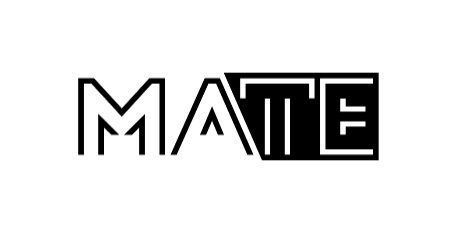 Magyar Agrár- és Élettudományi Egyetem….. Campus…… SzakA DOLGOZAT CÍME	Belső konzulens: 	Név		beosztás	Külső konzulens: 	Név			beosztás	Készítette:	Név		Neptun kód 		tagozat (nappali, levelező)	Intézet/Tanszék:Képzési helyév4. sz. függelék – Hallgatói és konzulensi nyilatkozat mintaNYILATKOZATAlulírott __________________________________, a Magyar Agrár- és Élettudományi Egyetem, ____________________________________________________________Campus, ______________________________________________ szak nappali/levelező* tagozat végzős hallgatója nyilatkozom, hogy a dolgozat saját munkám, melynek elkészítése során a felhasznált irodalmat korrekt módon, a jogi és etikai szabályok betartásával kezeltem. Hozzájárulok ahhoz, hogy Záródolgozatom/Szakdolgozatom/Diplomadolgozatom egyoldalas összefoglalója felkerüljön az Egyetem honlapjára és hogy a digitális verzióban (pdf formátumban) leadott dolgozatom elérhető legyen a témát vezető Tanszéken/Intézetben, illetve az Egyetem központi nyilvántartásában, a jogi és etikai szabályok teljes körű betartása mellett.	A dolgozat állam- vagy szolgálati titkot tartalmaz: 		igen	nem*Kelt: ________________ év _______________ hó _______ nap	____________________	HallgatóNYILATKOZATA dolgozat készítőjének konzulense nyilatkozom arról, hogy a Záródolgozatot/Szakdolgozatot/Diplomadolgozatot áttekintettem, a hallgatót az irodalmi források korrekt kezelésének követelményeiről, jogi és etikai szabályairól tájékoztattam.A Záródolgozatot/Szakdolgozatot/Diplomadolgozatot záróvizsgán történő védésre javaslom / nem javaslom*.A dolgozat állam- vagy szolgálati titkot tartalmaz: 		igen	nem*Kelt: ________________ év _______________ hó _______ nap	____________________	Belső konzulens*Kérjük a megfelelőt aláhúzni!5. sz. függelék – Tartalmi kivonat mintaA ZÁRÓDOLGOZAT/SZAKDOLGOZAT/DIPLOMADOLGOZAT 
TARTALMI KIVONATA Dolgozat címe (vastagított betűvel)A dolgozatot készítő hallgató neve (vastagított betűvel)Szak, képzési szint és tagozat megnevezéseTanszék/Intézet (ahol a dolgozat készült) megnevezéseBelső témavezető: (név, beosztás, munkahely megnevezése)Külső témavezető: (név, beosztás, munkahely megnevezése)A szöveg, a betűtípus és az oldal formátuma: Times New Roman, 12-es betűméret, sorkizárt, normál 1,5-es sortávolság, alsó és felső margó 2,5 cm, jobb oldali margó: 2,5 cm, bal oldali margó 2,5 cm.Az összefoglaló tartalma feleljen meg az Összefoglalás fejezet tartalmi követelményeinek, szükség szerint rövidítve: a dolgozat problémafelvetésének, a célkitűzések, minden saját vizsgálatot bemutató fejezetének (vizsgálati módszerek, eredmények és értékelésük, következtetések és javaslatok) egy-egy rövid bekezdésben való tömör ismertetése. Ez a legfeljebb egyoldalas összefoglaló változatlan formában kerül fel a honlapra, ezért a megadott mintától eltérni nem lehet. 6. függelék – Záró-/ Szak-/Diplomadolgozat bírálati lapZÁRÓDOLGOZAT / DIPLOMADOLGOZAT / SZAKDOLGOZAT BÍRÁLATI LAPA dolgozat készítőjének neve, Neptun kód / Candidate’s name, neptun code:_______________________________________________________________________A dolgozat készítőjének szakja, tagozata, képzési helye / Candidate’s department, training place:_______________________________________________________________________A dolgozat címe / Title of the thesis:_______________________________________________________________________A bíráló neve, beosztása, szervezeti egység / Thesis evaluator’s name, title, department:_______________________________________________________________________A dolgozat nem fogadható el/ The thesis cannot be evaluated if:súlyos szakmai tévedéseket tartalmaz / it contains major technical errors,szegényes a felhasznált forrásmunkák köre, / the amount of sources used is not efficient,súlyosan megsérti a tartalmi  formai követelményeket / or it severly violates the formal requirements.Plágium, hivatkozás nélküli jelentős szövegfelhasználás esetén a dolgozat összpontszáma: 0! / In case of plagerism, when the sources of quotations are not indicated, the total score of the thesis is 0. Kérjük jelölje az értékelésének megfelelő pontszámokat az 1-től 5-ig terjedő pontskálán.Témaválasztás / Choice of topic1. Célkitűzések, logikai ív, koherens gondolatmenet / Objectives, logical and coherent train of thoughts:1		2	3	4	5Szakirodalmi feldolgozás / Use of literature2. Az elméletek, fogalmak, modellek ismerete, alkalmazása / The knowledge and application of theories, concepts and models:1		2	3	4	53. Elemző, értékelő, összehasonlító, kritikai észrevételek / Analytic, evaluative, comparative and critical observations:1		2	3	4	54. Szakirodalmi hivatkozások / Literature references:1		2	3	4	5Egyéni vizsgálat (amennyiben a dolgozat szakirodalmi áttekintés témájú, az itt szereplő kérdéseket a szakirodalom feldolgozásának színvonala alapján szükséges értékelni) / Personal research (if the thesis is a literature review, these questions should be evaluated according to the quality of reviewing)5. A kutatási kérdések/hipotézisek / Stating research questions/hypotheses: 1		2	3	4	56. Az adatgyűjtés és adatfeldolgozás módszertana/ The method of data collectionand processing:1		2	3	4	57. Elemzőkészség / Analytical skills:1		2	3	4	58. Következtetések és javaslatok / Conclusions and suggestions:1		2	3	4	5Formai követelmények / Formal requirements9. A dolgozat stílusa / The style of the thesis:1		2	3	4	510. A dolgozat struktúrája / The structure of the thesis:1		2	3	4	5A DOLGOZAT ÖSSZPONTSZÁMA / TOTAL SCORE OF THESIS: _______________Plágium / Plagiarism: Elfogadható színvonalú forráskezelés / Acceptable use of literature*Érdemjegy /Final grade: 0-25 pont: elégtelen/insufficient (1)26-31 pont: elégséges/sufficient (2)32-38 pont: közepes/satisfactory (3)39-44 pont: jó/good (4)45-50 pont: jeles/excellent (5)Védésre javaslom / I recommend it for final examination*: 	igen		nemÉRDEMJEGY / GRADE: 				________________Általános összefoglaló vélemény a dolgozatról / General, summarizing opinion about the thesis:________________________________________________________________________________________________________________________________________________________________________________________________________________________________________________________________________________________________________________________________________________________________________________________________________________________________________________________________________________________________________________________________________________________________________________________________________________________A bíráló szakmai kérdései / Questions of the thesis evaluator:_______________________________________________________________________________________________________________________________________________________________________________________________________________________________________________________________________________________________________________________________________________________________________________________Kelt: ________________ év _______________ hó _______ nap	_______________________	Bíráló neve és beosztása	Bíráló munkahelyeZáradékAz egyetemi Oktatási Bizottság a Tanulmányi és Vizsgaszabályzat 6.4. számú függelékét képező a volt Gazdaság- és Társadalomtudományi Kar szakdolgozat és diplomadolgozat készítési útmutatóját a Tanulmányi és Vizsgaszabályzat 95. § (1) bekezdése alapján 2020. március 26-i ülésén fogadta el. Határozatszám: 39/2020/21. (III.26.) EOB határozat.Gödöllő, 2021. március 26.Dr. Szabó Istvánoktatási és nemzetközi rektorhelyettes